Publicado en Ciudad de México el 02/01/2024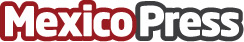 Los Sabores Inolvidables y la tradicional Dona de Reyes de Krispy Kreme están de regreso La Dona de Reyes tiene una increíble sorpresa en el interior que llenará de magia y alegría a los hogares mexicanos. Krispy Kreme consiente a los consumidores trayendo de regreso sus sabores preferidosDatos de contacto:Alejandra MolinaConsultora Atrevia México55 5922 4262Nota de prensa publicada en: https://www.mexicopress.com.mx/los-sabores-inolvidables-y-la-tradicional-dona Categorías: Franquicias Gastronomía Consumo http://www.mexicopress.com.mx